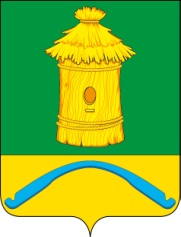 АДМИНИСТРАЦИЯПОДКОЛОДНОВСКОГО СЕЛЬСКОГО ПОСЕЛЕНИЯБОГУЧАРСКОГО МУНИЦИПАЛЬНОГО РАЙОНАВОРОНЕЖСКОЙ ОБЛАСТИПОСТАНОВЛЕНИЕот «14» ноября 2017 г. № 70         с. ПодколодновкаО внесении изменений в постановлениеадминистрации Подколодновского сельскогопоселения от 04.09.2017 № 49 «Об утверждении Порядка принятия  решений о заключении муниципальных контрактов на поставку товаров,выполнение работ, оказание услуг для обеспечения муниципальных нужд Подколодновского сельского поселения Богучарского муниципального района Воронежской области на срок, превышающий срок действия утвержденных лимитов бюджетных обязательств»В соответствии с Федеральным законом от 06.10.2003 № 131-ФЗ «Об общих принципах организации местного самоуправления в Российской Федерации», со ст. 72 Бюджетного кодекса Российской Федерации, Постановлением Правительства Российской Федерации от 26.11.2013 № 1071 «Об утверждении Правил принятия решений о заключении государственных контрактов на поставку товаров, выполнение работ, оказание услуг для обеспечения федеральных нужд на срок, превышающий срок действия утвержденных лимитов бюджетных обязательств», Уставом Подколодновского сельского поселения Богучарского муниципального района Воронежской области, рассмотрев экспертное заключение правового управления Правительства Воронежской области от 13.11.2017 № 19-62/17012525П  на постановление администрации Подколодновского сельского поселения Богучарского муниципального района от 04.09.2017 № 49,  администрация Подколодновского сельского поселения постановляет:1. Внести в постановление администрации Подколодновского сельского поселения от 04.09.2017 № 49 «Об утверждении Порядка принятия  решений о заключении муниципальных контрактов на поставку товаров, выполнение работ, оказание услуг для обеспечения муниципальных нужд Подколодновского сельского поселения Богучарского муниципального района Воронежской области на срок, превышающий срок действия утвержденных лимитов бюджетных обязательств» следующие изменения:1.1. Наименование постановления изложить в следующей редакции:«Об утверждении Порядка принятия  решений о заключении муниципальных контрактов на выполнение работ, оказание услуг для обеспечения муниципальных нужд Подколодновского сельского поселения Богучарского муниципального района Воронежской области на срок, превышающий срок действия утвержденных лимитов бюджетных обязательств».1.2. Преамбулу постановления изложить в следующей редакции:«В соответствии с Федеральным законом от 06.10.2003 № 131-ФЗ «Об общих принципах организации местного самоуправления в Российской Федерации», со ст. 72 Бюджетного кодекса Российской Федерации, Постановлением Правительства Российской Федерации от 26.11.2013 № 1071 «Об утверждении Правил принятия решений о заключении государственных контрактов на поставку товаров, выполнение работ, оказание услуг для обеспечения федеральных нужд на срок, превышающий срок действия утвержденных лимитов бюджетных обязательств», Уставом Подколодновского сельского поселения Богучарского муниципального района Воронежской области (далее по тексту – Подколодновское сельское поселение), в целях определения порядка принятия решений о заключении муниципальных контрактов на выполнение работ, оказание услуг для обеспечения муниципальных нужд на срок, превышающий срок действия утвержденных лимитов бюджетных обязательств, администрация Подколодновского сельского поселения постановляет:».1.3. Пункт 1 постановления изложить в следующей редакции:«1. Утвердить Порядок принятия решений о заключении муниципальных контрактов на выполнение работ, оказание услуг для обеспечения муниципальных нужд Подколодновского сельского поселения Богучарского муниципального района Воронежской области на срок, превышающий срок действия утвержденных лимитов бюджетных обязательств, согласно приложению.».1.4. Пункт 2 приложения к постановлению «Порядок 
принятия решений о заключении муниципальных контрактов на выполнение работ, оказание услуг для обеспечения муниципальных нужд на срок, превышающий срок действия утвержденных лимитов бюджетных обязательств» (далее по тексту – приложения к постановлению) изложить в следующей редакции:«2.  Муниципальные заказчики вправе заключать муниципальные контракты на выполнение работ, оказание услуг для обеспечения муниципальных нужд, длительность производственного цикла выполнения, оказания которых превышает срок действия утвержденных лимитов бюджетных обязательств, в пределах средств, установленных на соответствующие цели решениями о подготовке и реализации бюджетных инвестиций в объекты муниципальной собственности, принимаемыми в соответствии со статьей 79 Градостроительного кодекса Российской Федерации, на срок реализации указанных решений.».1.5. Пункты 7 и 9 приложения к постановлению исключить.1.6. Пункт 8 приложения к постановлению изложить в следующей редакции:«8. Проект постановления должен соответствовать следующим условиям:- непревышение предельного объема средств, предусматриваемых на оплату муниципального контракта в текущем финансовом году и плановом периоде, над объемом бюджетных ассигнований, предусмотренных решением Совета народных депутатов Подколодновского сельского поселения о бюджете Подколодновского   сельского поселения на текущий финансовый год и плановый период;- непревышение годового предельного объема средств, предусматриваемых на оплату муниципального контракта за пределами планового периода, над максимальным годовым объемом средств на оплату указанного муниципального контракта в пределах планового периода (в текущем финансовом году).». 2. Контроль за исполнением настоящего постановления оставляю за собой.Глава Подколодновского сельского поселения                                          В.И. Пелихов